ПОЯСНИТЕЛЬНАЯ ЗАПИСКАОдним из важнейших показателей культуры человека является способность свободно выражать свои мысли и чувства в устной и письменной форме, владение основными нормами русского литературного языка. Данный курс направлен на совершенствование указанных умений. Важнейшим направлением  в формировании умений и навыков грамотного письма становится систематизация и обобщение знаний в области орфографии, синтаксических единиц, пунктуационных норм.Программа предусматривает 34 часа (1 час в неделю)             Основная цель курса состоит в повышении грамотности учащихся, в развитии культуры письменной речи, в обеспечении  планомерной  подготовки к ОГЭ по русскому языку.             Предлагаемый курс направлен на решение следующих задач:Развитие и совершенствование  умений - владеть основными нормами русского литературного языка, - уметь ориентироваться в многообразных явлениях письма,   - анализировать языковые единицы с точки зрения правильности, точности и уместности их употребления;Формирование навыков - многоаспектного языкового анализа речевого высказывания, - самостоятельной учебной деятельности, - речевого самосовершенствования;воспитание  сознательного  отношения к языку как явлению культуры, основному средству общения.Предлагаемый спецкурс по русскому языку рассчитан на 34 часа (1 час в неделю) и предназначен для учащихся9 классов. Подготовка к экзамену в форме ОГЭ требует особого подхода. Прежде всего, это систематическое повторение  орфографии, синтаксиса и пунктуации  и постоянная тренировка в выполнении разных тестов и творческих заданий. Данные разделы отрабатываются на изучении материала, параллельно повторяемого на уроках русского языка. Программа спецкурса предусматривает не только повторение пройденных разделов лингвистики, но и комплекс тренировочных упражнений для отработки навыков по решению заданий А, В.Особенности методики:  Формы организации деятельности учащихся: индивидуальная с использованием компьютера или файлов с печатным материалом, система малых групп (парная),Проблемное изложение материала, Подача материала крупными блоками с использованием опорных конспектов, Применение компьютерных технологий,Самостоятельное освоение теоретического материала, Контроль и самоконтроль.Содержание учебного предметаОрфография 9 ч.1.	Безударный гласный в корне слова. Орфограммы корня.Проверяемые и непроверяемые гласные в корнях слов. Чередование гласных в корнях слов. Омонимия корней.2.	Правописание приставок.Три группы приставок. Русские и иноязычные приставки. Правописание неизменяемых приставок. З-С на конце приставок. Значения и правописание приставок пре- – при-.3.	Правописание суффиксов.Суффиксы имён существительных и прилагательных. Правописание глагольных суффиксов. Суффиксы причастий и деепричастий.4.	Написание Н-НН в суффиксах разных частей речи.Одна и две Н в существительных, прилагательных и наречиях на -о – -е. Правописание Н-НН в глаголах и причастиях. Различия в написании Н-НН в наречиях, кратких причастиях и прилагательных.5.	Правописание НЕ-НИ со словами.Слитное и раздельное написание НЕ со словами различных частей речи. Написание НЕ и НИ с местоимениями и наречиями. Правописание частиц НЕ и НИ в простых и сложных предложениях, устойчивых выражениях.6.	Омонимия различных частей речи.Слитное, раздельное, дефисное написание слов. Омонимия частей речи. Переход одной части речи в другую. Опознавание производных предлогов, союзов, частиц, их отличия от самостоятельных частей речи.Пунктуация  25 ч.Словосочетание. Способы подчинительной связи в словосочетании.Распознавание и моделирование словосочетаний разных видов.  Особенности связи слов в словосочетаниях, построенных по способу согласования, управления, примыкания.Структура предложения. Односоставные предложения.Выделение грамматической основы. Виды сказуемого. Опознавание односоставных предложений разных видов.9.	 Простое осложнённое предложение.Обособленные члены предложения. Опознавание разных видов обособленных членов предложения. Пунктуационные особенности предложений с однородными членами предложения. Типичные ошибки в построении предложений с обособленными членами; освоение приёмов редактирования. Грамматические и пунктуационные особенности предложений с вводными словами, обращениями.10.	Сложноподчинённые предложения.Распознавание разных видов придаточных в сложноподчинённых предложениях. Различение союзов и союзных слов в сложноподчинённых предложениях. Синтаксический и пунктуационный разбор сложных предложений с несколькими придаточными. Правильная постановка знаков препинания при сочетании союзов.11.	Бессоюзные сложные предложения.Синтаксический и пунктуационный разбор бессоюзных сложных предложений. Правильная и аргументированная постановка знаков препинания в бессоюзных сложных предложениях. 12.	Сложное предложение с разными видами связи.Структурные особенности сложного предложения с разными видами связи. Основные разновидности предложений в зависимости от сочетания видов связи. Синтаксический и пунктуационный разбор  сложных предложений с разными видами бессоюзной и союзной связи. 13.	Синтаксические нормы.Правильное построение предложений разных синтаксических конструкций. Согласование сказуемого с подлежащим. Исправление ошибок, вызванных нарушением синтаксических норм.14.	Зачёт.Требования к знаниям, умениям, навыкамПо окончании элективного курса учащиеся 9-го класса  должны:- иметь предусмотренные образовательным минимумом знания о фонетической, лексической и грамматической системах русского языка, о тексте и стилях речи;- владеть читательскими умениями, достаточными для продуктивной самостоятельной работы с литературой разных стилей и жанров;- уметь передавать содержание прочитанного близко к тексту, сжато, выборочно, с изменением последовательности содержания, с выделением элементов, отражающих идейный смысл произведения, с выражением собственных суждений о прочитанном — в устной и письменной формах;- выявлять подтекст;- владеть орфографической, пунктуационной,  речевой грамотностью в объеме, достаточном для свободного пользования русским языком в учебных и иных целях в устной и письменной формах;- производить фонетический,  лексический,  словообразовательный, морфологический, синтаксический, речеведческий разбор, анализ художественного текста;- пользоваться языковыми средствами точной передачи мысли при построении научно-учебного, научно-популярного высказывания, правильно употребляя термины, обеспечивая простоту и ясность предложений, структурную четкость высказывания;Календарно-тематическое планированиеПРОГРАММНО-МЕТОДИЧЕСКОЕ ОБЕСПЕЧЕНИЕ1.	Дубовицкая Ю.В. Русский язык. Элективные курсы / М.: Материк-Альфа, 20072.	Потемкина Т.В., Сабурова С.В. Программы элективных курсов. Русский язык. 10-11 классы / М.: ООО «ТИД «Русское слово – РС», 20093.	Программы элективных курсов. Русский язык. Литература. 9-11 классы / под общей ред. С.А. Войтас / М.: Айрис-пресс, 2007СПИСОК ЛИТЕРАТУРЫ1.	Гольцова Н.Г., Шамшин И.В. Контрольные тесты: Орфография и пунктуация. 10-11 классы / М.: ООО «ТИД «Русское слово – РС», 20082.	Егорова Н.В. Пособие для интенсивной подготовки к экзамену по русскому языку / М.: ВАКО, 20053.	Контрольно-измерительные материалы. Русский язык: 10 класс / Сост. Егорова Н.В. / М.: ВАКО, 20124.	Розенталь Д.Э. Пособие по русскому языку в старших классах. – М.: Просвещение, 20057.        Типовые экзаменационные материалы   п.р.Цыбулько М. Национальное образование, 2020	№ ппТемаКол-во часовДата проведенияДата проведения№ ппТемаКол-во часовПо плану По факту1Безударные гласные в корне слова. Чередование гласных в корне слова.12Правописание приставок13Правописание суффиксов14Н и нн в суффиксах разных частей речи15Н и нн в суффиксах разных частей речи16Слитное и раздельное написание НЕ и НИ со словами разных частей речи17Слитное, раздельное, дефисное написание слов. Омонимия частей речи.18Слитное, раздельное, дефисное написание слов. Омонимия частей речи.19Орфографический практикум. Тест110Словосочетание. Способы подчинительной связи в словосочетаниях111Словосочетание. Способы подчинительной связи в словосочетаниях112Грамматическая основа предложения. Односоставные и двусоставные предложения113Грамматическая основа предложения. Односоставные и двусоставные предложения114Синтаксический анализ предложения. Знаки препинания в простом и сложном предложении115Синтаксический анализ предложения. Знаки препинания в простом и сложном предложении116Знаки препинания при обособленных членахпредложения. Обособленные определения и приложения.117Обособление обстоятельств и оборотов с союзом КАК118Построение предложений с деепричастиями и деепричастными оборотами119Знаки препинания в предложениях с вводными словами и конструкциями120Знаки препинания в простом осложнённом предложении121Знаки препинания в сложносочинённом предложении122Знаки препинания в сложносочинённом предложении123Виды придаточных предложений124Виды придаточных предложений125Предложения с несколькими придаточными. Знаки препинания на стыке союзов126Предложения с несколькими придаточными. Знаки препинания на стыке союзов127Предложения с несколькими придаточными. Знаки препинания на стыке союзов128Бессоюзные сложные предложения. Знаки препинания в БСП129Знаки препинания в  сложных предложениях с различными видами связи130Знаки препинания в  сложных предложениях с различными видами связи131Знаки препинания в  сложных предложениях с различными видами связи132Пунктуационный практикум. 133Синтаксические нормы. Типичные ошибки впостроении предложений                           134Заключительный урок1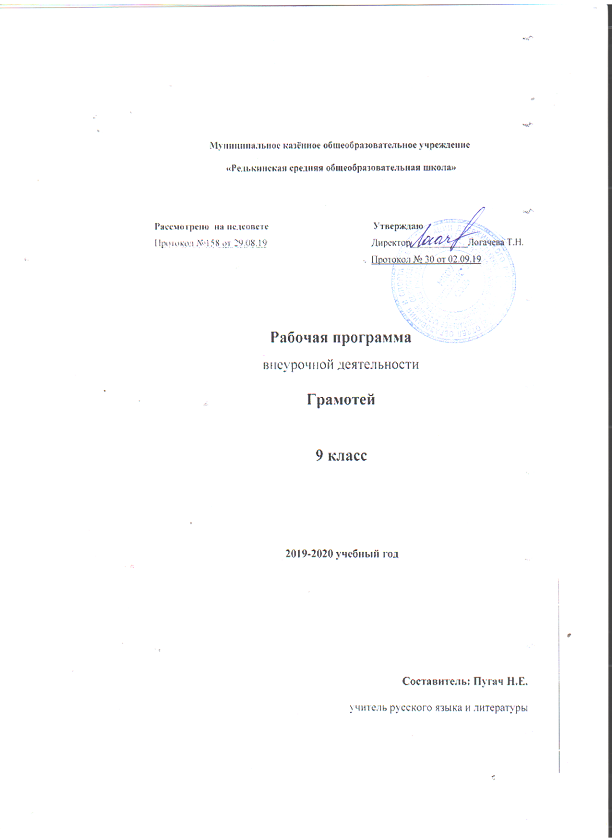 